Publicado en CDMX el 25/02/2019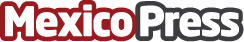 Red Lobster El spot ideal para comer langostaRed Lobster es un restaurante casual dining que se especializa en comida del mar, con una variedad única de platillos elaborados con langosta, camarón y pescado. Para los amantes de la langosta Red Lobster regala una pizza de langosta gratis a partir de un consumo mínimo de $500Datos de contacto:Alejandra Armenta BecerrilNota de prensa publicada en: https://www.mexicopress.com.mx/red-lobster-el-spot-ideal-para-comer-langosta_1 Categorías: Gastronomía Viaje Restauración Jalisco Nuevo León Ciudad de México http://www.mexicopress.com.mx